КЕМЕРОВСКАЯ ОБЛАСТЬЗАКОНО ТУРИСТСКОЙ ДЕЯТЕЛЬНОСТИПринятСоветом народных депутатовКемеровской области28 января 2009 годаНастоящий Закон определяет принципы государственной политики в сфере туризма, а также основные направления развития туристской индустрии в Кемеровской области - Кузбассе (далее также - Кемеровская область) и регулирование отношений, возникающих в сфере туристской деятельности.(в ред. Закона Кемеровской области - Кузбасса от 12.01.2021 N 5-ОЗ)Статья 1. Основные понятия, используемые в настоящем ЗаконеВ настоящем Законе используются основные понятия, установленные Федеральным законом "Об основах туристской деятельности в Российской Федерации", а также следующие понятия:туристская инфраструктура - объекты туристской индустрии, системы и службы, необходимые для экономического развития Кемеровской области и обеспечения безопасных условий жизнедеятельности населения области;внутренний туризм Кемеровской области (далее - внутренний туризм) - путешествия в пределах Кемеровской области лиц, постоянно проживающих на территории Кемеровской области;въездной туризм Кемеровской области (далее - въездной туризм) - путешествия в пределах Кемеровской области лиц, не проживающих постоянно на территории Кемеровской области;экологический туризм - путешествия, ориентированные на углубленное ознакомление с природными ценностями территории Кемеровской области и создающие экономическую заинтересованность туристов и населения, проживающего на туристских территориях Кемеровской области, в сохранении природы;культурно-познавательный туризм - путешествия, осуществляемые в целях посещения, ознакомления с объектами культурно-исторического наследия и углубленного изучения традиционной культуры и искусства, художественного творчества, создания основ для развития современного искусства (культурологический аспект), в целях ознакомления с материальной и духовной культурой, особенностями быта, обрядов и обычаев этносов, проживающих на территории Кемеровской области (этнографический аспект), в том числе с участием в мероприятиях культурологического и этнографического характера, культурных и событийных проектах;(в ред. Закона Кемеровской области от 09.06.2010 N 60-ОЗ)спортивный туризм - путешествия, походы, массовые спортивные мероприятия, туристско-спортивные туры, включающие элементы спорта, регулирующиеся Единой всероссийской спортивной классификацией и иными действующими нормативными правовыми актами (пешеходный, лыжный, горный, водный, велосипедный, авто-мото, конный, комбинированный, в том числе спортивная рыбалка, спортивная охота);абзац утратил силу. - Закон Кемеровской области - Кузбасса от 28.02.2022 N 19-ОЗ;субъекты туристской индустрии - юридические лица и индивидуальные предприниматели, осуществляющие деятельность в сфере туристской индустрии на территории Кемеровской области;снегоходный туризм - туризм, осуществляемый посредством передвижения туриста на снегоходе по снегоходной трассе в физкультурно-спортивных, познавательных и экскурсионных целях;(в ред. Закона Кемеровской области - Кузбасса от 12.01.2021 N 5-ОЗ)реестр организаторов снегоходных трасс - систематизированная база данных об организаторах снегоходных трасс, осуществляющих деятельность на территории Кемеровской области, действующая на принципах открытости сведений реестра, формирование и ведение которого осуществляется в порядке, установленном действующим законодательством Кемеровской области;(в ред. Закона Кемеровской области от 02.11.2010 N 109-ОЗ)горнолыжный туризм - передвижение на горных лыжах, сноуборде по горнолыжным трассам; физкультурные и спортивные мероприятия, включающие элементы горнолыжного спорта, сноуборда.(абзац введен Законом Кемеровской области от 25.04.2011 N 43-ОЗ)Статья 2. Правовое регулирование в области туристской деятельностиПравовое регулирование в области туристской деятельности на территории Кемеровской области осуществляется в соответствии с Федеральным законом "Об основах туристской деятельности в Российской Федерации" и принимаемыми в соответствии с ним иными нормативными правовыми актами Российской Федерации, настоящим Законом и принимаемыми в соответствии с ним иными нормативными правовыми актами Кемеровской области.Статья 3. Цели государственного регулирования туристской деятельностиОсновными целями государственного регулирования туристской деятельности на территории Кемеровской области являются:создание развитой туристской инфраструктуры, соответствующей международным требованиям;создание современной, высокоэффективной и конкурентоспособной туристской индустрии;обеспечение прав граждан на отдых, свободу передвижения, удовлетворение духовных потребностей, приобщение к культурно-историческим ценностям и иных прав, возникающих при занятии туризмом;стимулирование притока туристов из других субъектов Российской Федерации и иностранных государств;охрана окружающей природной среды;содействие развитию международного сотрудничества в сфере туризма;содействие координации туристской деятельности;обеспечение безопасности организованных групп туристов;рациональное использование природного и культурного наследия.Статья 4. Приоритетные направления государственного регулирования туристской деятельностиГосударственное регулирование туристской деятельности на территории Кемеровской области осуществляется органами государственной власти Кемеровской области - Кузбасса в соответствии с действующим законодательством.(в ред. Закона Кемеровской области - Кузбасса от 12.01.2021 N 5-ОЗ)Приоритетными направлениями государственного регулирования туристской деятельности на территории Кемеровской области являются поддержка и развитие внутреннего, въездного, социального, экологического, культурно-познавательного, снегоходного, горнолыжного и спортивного туризма.(в ред. Законов Кемеровской области от 08.06.2009 N 66-ОЗ, от 09.06.2010 N 60-ОЗ, от 25.04.2011 N 43-ОЗ)Статья 5. Полномочия Законодательного Собрания Кемеровской области - Кузбасса в сфере туристской деятельности(в ред. Закона Кемеровской области - Кузбасса от 12.01.2021 N 5-ОЗ)Законодательное Собрание Кемеровской области - Кузбасса:(в ред. Закона Кемеровской области - Кузбасса от 12.01.2021 N 5-ОЗ)1) осуществляет законодательное регулирование в сфере туристской деятельности;2) утверждает в составе областного бюджета расходы на реализацию мероприятий в области туризма;3) осуществляет контроль за исполнением законов Кемеровской области по вопросам туризма;4) осуществляет иные полномочия, установленные федеральными законами, Уставом Кемеровской области - Кузбасса и законами Кемеровской области.(в ред. Закона Кемеровской области - Кузбасса от 12.01.2021 N 5-ОЗ)Статья 6. Полномочия высшего исполнительного органа Кемеровской области - Кузбасса в сфере туристской деятельности(в ред. Законов Кемеровской области - Кузбасса от 12.01.2021 N 5-ОЗ, от 06.04.2023 N 18-ОЗ)(в ред. Закона Кемеровской области от 13.10.2009 N 101-ОЗ)Высший исполнительный орган Кемеровской области - Кузбасса:(в ред. Законов Кемеровской области - Кузбасса от 12.01.2021 N 5-ОЗ, от 06.04.2023 N 18-ОЗ)1) утверждает положение об исполнительном органе Кемеровской области - Кузбасса, осуществляющем полномочия в сфере туристской деятельности;(в ред. Законов Кемеровской области - Кузбасса от 12.01.2021 N 5-ОЗ, от 06.04.2023 N 18-ОЗ)2) принимает нормативные правовые акты в сфере туристской деятельности;3) утверждает государственные программы Кемеровской области в сфере туристской деятельности;(в ред. Закона Кемеровской области от 11.03.2014 N 16-ОЗ)3-1) утверждает положение о региональном государственном контроле (надзоре) за деятельностью организаций, индивидуальных предпринимателей и физических лиц, применяющих специальный налоговый режим, которые оказывают услуги экскурсоводов (гидов), гидов-переводчиков и (или) инструкторов-проводников;(пп. 3-1 введен Законом Кемеровской области - Кузбасса от 28.02.2022 N 19-ОЗ)4) утверждает туристскую символику Кемеровской области и порядок ее использования;4-1) утратил силу с 1 января 2019 года. - Закон Кемеровской области от 21.12.2018 N 111-ОЗ;5) осуществляет иные полномочия, установленные федеральными законами, Уставом Кемеровской области - Кузбасса, настоящим Законом, законами Кемеровской области, а также соответствующими соглашениями с федеральными органами исполнительной власти.(в ред. Закона Кемеровской области - Кузбасса от 12.01.2021 N 5-ОЗ)Статья 7. Полномочия исполнительного органа Кемеровской области - Кузбасса, осуществляющего полномочия в сфере туристской деятельности(в ред. Законов Кемеровской области - Кузбасса от 12.01.2021 N 5-ОЗ, от 06.04.2023 N 18-ОЗ)(в ред. Закона Кемеровской области от 13.10.2009 N 101-ОЗ)Исполнительный орган Кемеровской области - Кузбасса, осуществляющий полномочия в сфере туристской деятельности:(в ред. Законов Кемеровской области - Кузбасса от 12.01.2021 N 5-ОЗ, от 06.04.2023 N 18-ОЗ)1) определяет основные задачи в сфере туризма и приоритетные направления развития туризма;(пп. 1 в ред. Закона Кемеровской области от 30.12.2016 N 112-ОЗ)2) разрабатывает и реализует документы стратегического планирования в сфере туризма по вопросам, отнесенным к полномочиям субъектов Российской Федерации;(пп. 2 в ред. Закона Кемеровской области от 30.12.2016 N 112-ОЗ)3) разрабатывает нормативные правовые акты в сфере туристской деятельности;4) разрабатывает и реализует меры, направленные на обеспечение безопасности туристов на территории Кемеровской области;5) осуществляет контроль за рациональным использованием, охраной и защитой туристских ресурсов Кемеровской области;6) формирует и ведет туристский реестр Кемеровской области;7) утратил силу. - Закон Кемеровской области - Кузбасса от 28.02.2022 N 19-ОЗ;8) формирует и ведет реестр организаторов снегоходных трасс Кемеровской области;(пп. 8 в ред. Закона Кемеровской области от 02.11.2010 N 109-ОЗ)9) участвует в создании единого информационного туристского центра Кемеровской области;10) содействует в продвижении туристских продуктов Кемеровской области на внутреннем и мировом туристских рынках;(пп. 10 в ред. Закона Кемеровской области от 30.12.2016 N 112-ОЗ)11) проводит мониторинг использования туристских ресурсов в сфере развития внутреннего и въездного туризма в Кемеровской области;12) осуществляет прогнозирование и вырабатывает рекомендации в области подготовки кадров для сферы внутреннего и въездного туризма;12-1) утратил силу с 1 января 2019 года. - Закон Кемеровской области от 21.12.2018 N 111-ОЗ;12-2) создает благоприятные условия для развития туристской индустрии в Кемеровской области в пределах своей компетенции;(пп. 12-2 введен Законом Кемеровской области от 30.12.2016 N 112-ОЗ)12-3) создает и обеспечивает благоприятные условия для беспрепятственного доступа туристов (экскурсантов) к туристским ресурсам, находящимся на территории Кемеровской области, в пределах своей компетенции;(пп. 12-3 введен Законом Кемеровской области от 30.12.2016 N 112-ОЗ)12-4) реализует меры по созданию системы навигации и ориентирования в сфере туризма на территории Кемеровской области;(пп. 12-4 введен Законом Кемеровской области от 30.12.2016 N 112-ОЗ)12-5) реализует меры по поддержке приоритетных направлений развития туризма, в том числе социального туризма, сельского туризма, детского туризма и самодеятельного туризма, в пределах своей компетенции;(пп. 12-5 введен Законом Кемеровской области от 30.12.2016 N 112-ОЗ; в ред. Закона Кемеровской области - Кузбасса от 28.02.2022 N 19-ОЗ)12-6) организует и проводит мероприятия в сфере туризма на региональном и межмуниципальном уровнях;(пп. 12-6 введен Законом Кемеровской области от 30.12.2016 N 112-ОЗ)12-7) участвует в реализации межправительственных соглашений в сфере туризма;(пп. 12-7 введен Законом Кемеровской области от 30.12.2016 N 112-ОЗ)12-8) участвует в информационном обеспечении туризма, создает туристские информационные центры и обеспечивает их функционирование;(пп. 12-8 введен Законом Кемеровской области от 30.12.2016 N 112-ОЗ)12-9) создает аттестационную комиссию для аттестации экскурсоводов (гидов) и гидов-переводчиков, вносит сведения об экскурсоводах (о гидах) и о гидах-переводчиках в единый федеральный реестр экскурсоводов (гидов) и гидов-переводчиков;(пп. 12-9 введен Законом Кемеровской области - Кузбасса от 28.02.2022 N 19-ОЗ)12-10) утверждает форму нагрудной идентификационной карточки экскурсовода (гида) или гида-переводчика;(пп. 12-10 введен Законом Кемеровской области - Кузбасса от 28.02.2022 N 19-ОЗ)12-11) организует и осуществляет региональный государственный контроль (надзор) за деятельностью организаций, индивидуальных предпринимателей и физических лиц, применяющих специальный налоговый режим, которые оказывают услуги экскурсоводов (гидов), гидов-переводчиков и (или) инструкторов-проводников;(пп. 12-11 введен Законом Кемеровской области - Кузбасса от 28.02.2022 N 19-ОЗ)13) осуществляет иные полномочия, установленные федеральными законами, Уставом Кемеровской области - Кузбасса, настоящим Законом, законами Кемеровской области.(в ред. Закона Кемеровской области - Кузбасса от 12.01.2021 N 5-ОЗ)Статья 7-1. Полномочия иных исполнительных органов Кемеровской области - Кузбасса в сфере туристской деятельности(в ред. Законов Кемеровской области - Кузбасса от 12.01.2021 N 5-ОЗ, от 06.04.2023 N 18-ОЗ)(введена Законом Кемеровской области от 30.12.2016 N 112-ОЗ)1. Исполнительный орган Кемеровской области - Кузбасса, осуществляющий полномочия в области сохранения, использования, популяризации и государственной охраны объектов культурного наследия, в пределах своей компетенции обеспечивает благоприятные условия для беспрепятственного доступа туристов (экскурсантов) к объектам культурного наследия, находящимся на территории Кемеровской области.(в ред. Законов Кемеровской области - Кузбасса от 12.01.2021 N 5-ОЗ, от 06.04.2023 N 18-ОЗ)2. Исполнительный орган Кемеровской области - Кузбасса, осуществляющий управление в сфере образования, в пределах своей компетенции:(в ред. Законов Кемеровской области - Кузбасса от 12.01.2021 N 5-ОЗ, от 06.04.2023 N 18-ОЗ)1) реализует комплекс мер по организации экскурсий и путешествий с культурно-познавательными целями для обучающихся в общеобразовательных организациях;2) реализует меры по поддержке приоритетных направлений развития туризма, в том числе социального туризма, детского туризма.3. Исполнительный орган Кемеровской области - Кузбасса, осуществляющий управление в сфере культуры, в пределах своей компетенции:(в ред. Законов Кемеровской области - Кузбасса от 12.01.2021 N 5-ОЗ, от 06.04.2023 N 18-ОЗ)1) создает и обеспечивает благоприятные условия для беспрепятственного доступа туристов (экскурсантов) к организациям культуры и искусства, находящимся на территории Кемеровской области - Кузбасса;(в ред. Закона Кемеровской области - Кузбасса от 12.01.2021 N 5-ОЗ)2) реализует комплекс мер по организации экскурсий и путешествий с культурно-познавательными целями для обучающихся в общеобразовательных организациях;3) реализует меры по поддержке приоритетных направлений развития туризма, в том числе социального туризма, детского туризма и самодеятельного туризма.4. Исполнительный орган Кемеровской области - Кузбасса, проводящий государственную политику в сфере социальной поддержки и социального обслуживания населения, в пределах своей компетенции реализует меры по поддержке приоритетных направлений развития социального туризма.(в ред. Законов Кемеровской области - Кузбасса от 12.01.2021 N 5-ОЗ, от 06.04.2023 N 18-ОЗ)5. Исполнительный орган Кемеровской области - Кузбасса, осуществляющий полномочия в сфере охраны здоровья, в пределах своей компетенции:(в ред. Законов Кемеровской области - Кузбасса от 12.01.2021 N 5-ОЗ, от 06.04.2023 N 18-ОЗ)1) создает и обеспечивает благоприятные условия для получения туристами (экскурсантами) неотложной медицинской помощи при посещении туристских ресурсов, находящихся на территории Кемеровской области;2) реализует меры по поддержке приоритетных направлений развития социального туризма.6. Исполнительный орган Кемеровской области - Кузбасса, проводящий государственную политику в сфере связи, в пределах своей компетенции создает и обеспечивает благоприятные условия для беспрепятственного доступа к средствам связи для туристов (экскурсантов), посещающих находящиеся на территории Кемеровской области туристские ресурсы.(в ред. Законов Кемеровской области - Кузбасса от 12.01.2021 N 5-ОЗ, от 06.04.2023 N 18-ОЗ)7. Исполнительный орган Кемеровской области - Кузбасса, проводящий государственную политику в сфере агропромышленного комплекса, в пределах своей компетенции реализует меры по развитию и поддержке сельского туризма.(п. 7 введен Законом Кемеровской области - Кузбасса от 28.02.2022 N 19-ОЗ; в ред. Закона Кемеровской области - Кузбасса от 06.04.2023 N 18-ОЗ)Статья 8. Общественный совет(в ред. Закона Кемеровской области от 30.12.2016 N 112-ОЗ)В целях обеспечения учета потребностей и интересов граждан Российской Федерации, защиты их прав и свобод, а также прав общественных объединений при осуществлении государственной политики в сфере туристской деятельности создается общественный совет при исполнительном органе Кемеровской области - Кузбасса, осуществляющем полномочия в сфере туристской деятельности.(в ред. Законов Кемеровской области - Кузбасса от 12.01.2021 N 5-ОЗ, от 06.04.2023 N 18-ОЗ)Положение об общественном совете, его количественный и персональный состав утверждаются исполнительным органом Кемеровской области - Кузбасса, осуществляющим полномочия в сфере туристской деятельности.(в ред. Законов Кемеровской области - Кузбасса от 12.01.2021 N 5-ОЗ, от 06.04.2023 N 18-ОЗ)Общественный совет:осуществляет общественный контроль, в том числе рассматривает проекты общественно значимых нормативных правовых актов и иных документов, разрабатываемых исполнительным органом Кемеровской области - Кузбасса, осуществляющим полномочия в сфере туристской деятельности;(в ред. Законов Кемеровской области - Кузбасса от 12.01.2021 N 5-ОЗ, от 06.04.2023 N 18-ОЗ)проводит слушания по приоритетным направлениям туристской деятельности;утверждает результаты общественных обсуждений решений и отчетов исполнительного органа Кемеровской области - Кузбасса, осуществляющего полномочия в сфере туристской деятельности;(в ред. Законов Кемеровской области - Кузбасса от 12.01.2021 N 5-ОЗ, от 06.04.2023 N 18-ОЗ)взаимодействует со средствами массовой информации по освещению вопросов, обсуждаемых на заседаниях общественного совета;осуществляет иные полномочия, предусмотренные законодательством Российской Федерации, Кемеровской области и положением об общественном совете.Статья 8-1. Использование механизмов государственно-частного партнерства в сфере туристской деятельности(введена Законом Кемеровской области от 09.06.2010 N 60-ОЗ)Создание условий для формирования конкурентоспособной туристской инфраструктуры, привлечения инвестиций в туристскую отрасль может осуществляться на основе государственно-частного партнерства в соответствии с Законом Кемеровской области "Об основах государственно-частного партнерства".Статья 9. Утратила силу. - Закон Кемеровской области - Кузбасса от 28.02.2022 N 19-ОЗ.Статья 10. Обеспечение безопасности туризма1. Безопасность туристов включает в себя комплекс правовых, организационных, экономических и других мер, направленных на обеспечение личной безопасности туристов (экскурсантов), сохранности их имущества, а также защиту окружающей среды, материальных и духовных ценностей.2. При организации спортивного туризма субъекты туристской индустрии уведомляют о сроках и маршруте тура орган, специально уполномоченный на решение задач в области защиты населения и территорий от чрезвычайных ситуаций, по месту проведения тура.3. Субъекты туристской индустрии обязаны незамедлительно информировать органы, специально уполномоченные на решение задач в области защиты населения и территорий от чрезвычайных ситуаций, и исполнительный орган Кемеровской области - Кузбасса, осуществляющий полномочия в сфере туристской деятельности, о чрезвычайных происшествиях, которые произошли с туристами во время путешествия, а также о невозвратившихся из путешествия туристах.(в ред. Законов Кемеровской области - Кузбасса от 12.01.2021 N 5-ОЗ, от 06.04.2023 N 18-ОЗ)Статья 11. Комплекс мер по обеспечению безопасности туристов, выполняемых субъектами туристской индустрииМерами по обеспечению безопасности туристов, выполняемыми субъектами туристской индустрии, являются:1) предоставление туристам (экскурсантам) исчерпывающих сведений об особенностях тура, а также об опасностях, с которыми они могут встретиться во время путешествия (экскурсии);2) участие в категорировании туристских маршрутов;3) разведка и оборудование туристских маршрутов;4) материально-техническое и медицинское обеспечение туристов (экскурсантов) в процессе подготовки и проведения путешествия (экскурсии);5) оказание помощи в организации и проведении аварийно-спасательных работ;6) инструктаж туристов (экскурсантов) по приемам защиты от травматизма и несчастных случаев, оказанию первой медицинской помощи;7) разработка памяток для туристов (экскурсантов) в соответствии с требованиями законодательства Российской Федерации;8) проверка и контроль физической, тактической, технической, специальной подготовки туристов (экскурсантов), организаторов путешествий, руководителей походов к путешествиям (экскурсиям), походам по туристским маршрутам, соревнованиям и другим туристским мероприятиям при организации спортивного туризма;9) иные меры по обеспечению безопасности туристов в соответствии с законодательством Российской Федерации и Кемеровской области.(в ред. Закона Кемеровской области от 30.12.2016 N 112-ОЗ)Статья 12. Контроль за обеспечением безопасности туристовКонтроль за обеспечением безопасности туристов осуществляют в пределах установленной компетенции органы, специально уполномоченные на решение задач в области защиты населения и территорий от чрезвычайных ситуаций, исполнительный орган Кемеровской области - Кузбасса, осуществляющий полномочия в сфере туристской деятельности.(в ред. Законов Кемеровской области - Кузбасса от 12.01.2021 N 5-ОЗ, от 06.04.2023 N 18-ОЗ)Статья 13. Утратила силу с 1 января 2017 года. - Закон Кемеровской области от 30.12.2016 N 112-ОЗ.Статья 14. Сотрудничество с субъектами Российской Федерации в сфере туристской деятельности1. Органы государственной власти Кемеровской области - Кузбасса взаимодействуют с соответствующими органами государственной власти субъектов Российской Федерации по вопросам развития туристской деятельности, разрабатывают и реализуют совместные программы развития туристской деятельности.(в ред. Закона Кемеровской области - Кузбасса от 12.01.2021 N 5-ОЗ)2. В целях развития туристской деятельности могут заключаться соглашения между Кемеровской областью и субъектами Российской Федерации и федеральными органами государственной власти Российской Федерации о сотрудничестве в сфере туристской деятельности.Статья 15. Осуществление международных связей в сфере туристской деятельностиОрганы государственной власти Кемеровской области - Кузбасса в порядке, предусмотренном действующим законодательством, осуществляют международные связи с органами государственной власти иных государств, а также заключают соглашения, направленные на развитие туристской деятельности:(в ред. Закона Кемеровской области - Кузбасса от 12.01.2021 N 5-ОЗ)1) об освоении представляющих взаимный интерес туристских ресурсов Кемеровской области;2) о сотрудничестве в области подготовки профессиональных кадров для туристской деятельности;3) об обмене опытом работы между субъектами туристской индустрии;4) о проведении совместных научных исследований, семинаров и симпозиумов по проблемам развития туристской деятельности;5) о систематическом обмене научными и учебными материалами;6) по иным вопросам, касающимся развития туристской деятельности.Статья 16. О признании утратившими силу законодательного акта Кемеровской области и некоторых положений законодательных актов Кемеровской областиПризнать утратившими силу:1) Закон Кемеровской области от 27.11.2000 N 81-ОЗ "О туристской деятельности на территории Кемеровской области" (Кузбасс, 2000, 15 декабря);2) статью 2 Закона Кемеровской области от 10.12.2004 N 92-ОЗ "О внесении изменений и дополнений в законодательные акты Кемеровской области в целях обеспечения общественной безопасности" (Кузбасс, 2004, 28 декабря).Статья 17. Вступление в силу настоящего ЗаконаНастоящий Закон вступает в силу в день, следующий за днем его официального опубликования.ГубернаторКемеровской областиА.М.ТУЛЕЕВг. Кемерово6 февраля 2009 годаN 5-ОЗ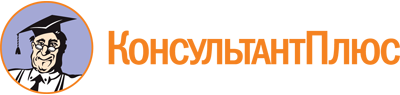 Закон Кемеровской области от 06.02.2009 N 5-ОЗ
(ред. от 06.04.2023)
"О туристской деятельности"
(принят Советом народных депутатов Кемеровской области 28.01.2009)Документ предоставлен КонсультантПлюс

www.consultant.ru

Дата сохранения: 23.06.2023
 6 февраля 2009 годаN 5-ОЗСписок изменяющих документов(в ред. Законов Кемеровской областиот 08.06.2009 N 66-ОЗ, от 13.10.2009 N 101-ОЗ, от 09.06.2010 N 60-ОЗ,от 02.11.2010 N 109-ОЗ, от 25.04.2011 N 43-ОЗ, от 11.03.2014 N 16-ОЗ,от 30.12.2016 N 112-ОЗ, от 21.12.2018 N 111-ОЗ,Законов Кемеровской области - Кузбассаот 12.01.2021 N 5-ОЗ, от 28.02.2022 N 19-ОЗ, от 06.04.2023 N 18-ОЗ)